Publicado en Barcelona el 07/12/2017 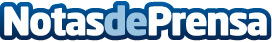 La agencia de marketing e-deon cerrará un año récord y prevé un 2018 de gran crecimiento Cada vez son más las empresas que confían en las acciones de marketing de contenidos para conseguir sus objetivos Datos de contacto:e-deon.netComunicación · Diseño · Marketing931929647Nota de prensa publicada en: https://www.notasdeprensa.es/la-agencia-de-marketing-e-deon-cerrara-un-ano Categorias: Nacional Comunicación Marketing E-Commerce Recursos humanos http://www.notasdeprensa.es